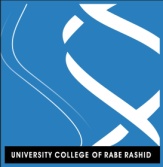 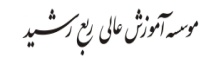 بسمه تعالی
وزارت علوم ، تحقیقات و فناوری 
 موسسه آموزش عالی ربع رشیدفرم ثبت نام ویژه دانشجویان جدید الورودتاریخ ثبت نام : ............................رشته ................................................   گرایش   ............................     نیمسال ورود :   ........................   سال تحصیلی   ......................... نام و نام خانوادگی ............................................  نام پدر ............................... شماره شناسنامه ............................................  تاریخ تولد ......................
تأئید مسئول احراز هویت تأئید مسئول امور نظام وظیفهتأئید مسئول ثبت نامشماره دانشجویی : ...........................................
تأئید مسئول انتخاب واحد تأئید امور مالیتائید مدیر گروه